Research Team Delegation of Authority LogPrinciple Investigator:College/Dept:	Business Finance Representative:The purpose of this form is to serve as the overall Delegation of Authority Log for a research team led by a Principal Investigator and to ensure that the individuals performing study-related tasks/procedures are appropriately trained and authorized by the investigator to perform the tasks/procedures. I certify that the above individuals are appropriately trained and are authorized to perform the above study-related tasks/procedures. Although I have delegated significant trial-related duties, as the principal investigator, I still maintain full responsibility for this trial.Investigator Signature: 		Date: 	Please PrintObtain Informed ConsentAssess Inclusion and
Exclusion CriteriaPhysical Examination Medical History Medication History /
Concomitant MedicationCollect Vital SignsLaboratory Specimen
Collection/ShippingReview Vital Signs and Labs
for Clinical SignificanceSource Document CompletionCase Report Form (CRF) CompletionAE Inquiry and ReportingAE/SAE interpretation
(severity/relationship to IP)Administration of
Investigational Product (IP)IP AccountabilityIP AccountabilityRegulatory Document
MaintenanceStudy ManagementFinance/InvoicingNAME: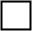 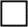 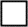 STUDY ROLE:SIGNATURE:SIGNATURE:SIGNATURE:SIGNATURE:SIGNATURE:SIGNATURE:SIGNATURE:SIGNATURE:SIGNATURE:SIGNATURE:SIGNATURE:SIGNATURE:SIGNATURE:SIGNATURE:INITIALS:INITIALS:INITIALS:INITIALS:NAME:STUDY ROLE:SIGNATURE:SIGNATURE:SIGNATURE:SIGNATURE:SIGNATURE:SIGNATURE:SIGNATURE:SIGNATURE:SIGNATURE:SIGNATURE:SIGNATURE:SIGNATURE:SIGNATURE:SIGNATURE:INITIALS:INITIALS:INITIALS:INITIALS:NAME:STUDY ROLE:SIGNATURE:SIGNATURE:SIGNATURE:SIGNATURE:SIGNATURE:SIGNATURE:SIGNATURE:SIGNATURE:SIGNATURE:SIGNATURE:SIGNATURE:SIGNATURE:SIGNATURE:SIGNATURE:INITIALS:INITIALS:INITIALS:INITIALS:NAME:STUDY ROLE:SIGNATURE:SIGNATURE:SIGNATURE:SIGNATURE:SIGNATURE:SIGNATURE:SIGNATURE:SIGNATURE:SIGNATURE:SIGNATURE:SIGNATURE:SIGNATURE:SIGNATURE:SIGNATURE:INITIALS:INITIALS:INITIALS:INITIALS:NAME:STUDY ROLE:SIGNATURE:SIGNATURE:SIGNATURE:SIGNATURE:SIGNATURE:SIGNATURE:SIGNATURE:SIGNATURE:SIGNATURE:SIGNATURE:SIGNATURE:SIGNATURE:SIGNATURE:SIGNATURE:INITIALS:INITIALS:INITIALS:INITIALS: